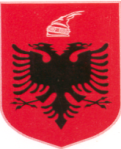 
                                        R E P U B L I K A  E  S H Q I P Ë R I S Ë                                  B A S H K I A    T R O P O J ËAdresa: Sheshi “Azem Hajdari “Tel 0213 22373. bashkiatropoje@gmail.com      FORMULARI I NJOFTIMIT TE  FITUESIT 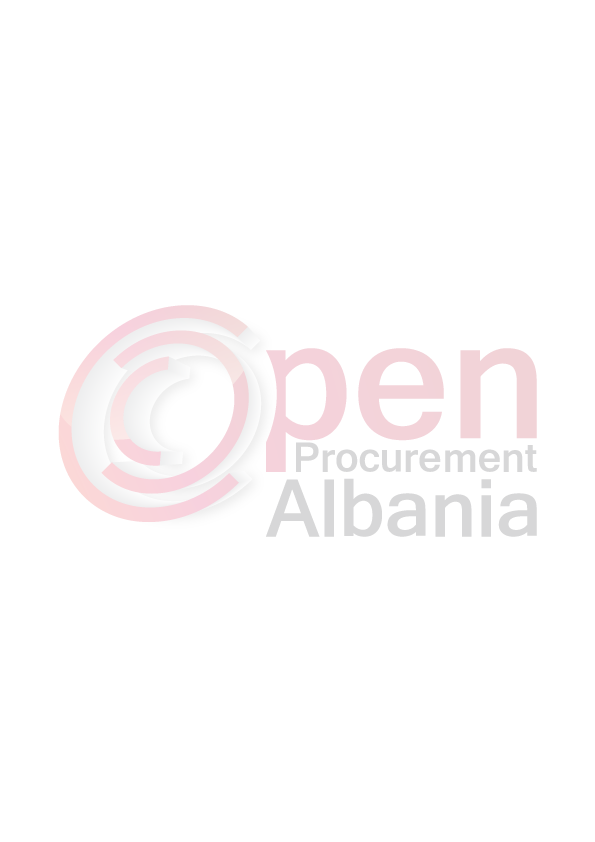 										06-03-2015Për: Halili 1  Shpk Rruga “Ram Sadria”, Lagjia “Dardani”, Bajram CurriProcedura e prokurimit: Kerkese PropozimPërshkrim i shkurtër i kontratës: Blerje karburant dizel D 1 per nevoja te Bashkise TropojePublikime të mëparshme (nëse zbatohet): Buletini i Njoftimeve Publike 29.02.2016  Nr.8Kriteret e përzgjedhjes së fituesit:  çmimi më i ulët  +  oferta ekonomikisht më e favorshme Njoftojme se, kane qenë pjesëmarrës në procedurë këta ofertues me vlerat përkatëse të ofruara:1.Halili 1    Shpk      K 19303613F	Vlera Halili 1  me vlere  Marzh fitimi  8.6 %2.Kastrati Sh.A K21711502VKastrati Sh.A me vlere Marzh fitimi 14 %Janë skualifikuar ofertuesit e mëposhtëm:Kastrati Sh.P.K  J61813529PA & T L32320008HPërkatësisht për arsyet e mëposhtme:Aresyet e skualifikimit  Kastrati Sh.P.K si me poshte:1.Sigurimin e ofertës, sipas Shtojcës 4;2.Deklaratën mbi përmbushjen e specifikimeve teknike, sipas Shtojces 6;3.Deklaraten mbi Konfliktin e Interesit sipas Shtojces 7;4.Formularin e Ofertës, sipas Shtojcës 1 ose Shtojcës 2 (në rastin e procedurave të prokurimit për furnizimin me karburante, gazoil, benzol dhe karburant për ngrohje);5.Deklarate mbi gjendjen gjyqesore sipas shtojces ekstra.6.Subjekti duhet te jete i pajisur me licence te llojit VIII.1.A te leshuar nga Qendra Kombetare e Licencimit.7.Subjekti ofertues duhet te paraqese deklarate ne baze te se ciles merr persiper furnizimin me karburante sipas standarteve ne fuqi.8.Subjekti ofertues duhet te paraqese listen e stacioneve te shitjes se karburanteve me pakice ne qytetin e Bajram Currit, vertetuar me nje nga format e disponimit sipas Kodit Civil (kontrate noteriale ose akt pronesie ose te jene te pasqyruara ne ekstraktin e QKR, etj) per keto stacione.9.Subjekti duhet te deklaroje, se merr persiper furnizimin ne stacione te shitjes se karburanteve me pakice me sherbim 24 ore ne qytetin  e Bajram Currit,  me tollon ose leng, sipas kerkesave te autoritetit kontraktor.10.Subjekti duhet te deklaroje se merr persiper furnizimin me karburant detyrimisht ne pistolete publike.11.Subjekti duhet te deklaroje se merr persiper qe te konvertoje te gjitha tollonat ne leng, deri ne perfundimin e plote te kontrates, sipas nevojave te autoriteteve kontraktore. Tollonat duhet te jene pa skadence dhe te konsumueshem edhe gjate vitit 2017.12.Subjekti duhet detyrimisht te paraqese ne tender nje flete analize te leshuar nga nje laborator i certifikuar ne Republiken e Shqiperise per lotin qe konkurron. Flete analiza duhet te jete leshuar brenda nje muaji nga data e hapjes se tenderit.Aresyet e skualifikimit  A & T Ju nuk paraqitet sipas DST te kerkuara dokumentat si me poshte :1.Deklarate për gjendjen financiare nga një ose me shume banka, lëshuar jo me pare se 5 dite nga data e hapjes se ofertave qe verteton se subjekti ka ne banke 10 % te fondit limit, ne vlere  730 000  leke. 2.Subjekti ofertues duhet te paraqese listen e stacioneve te shitjes se karburanteve me pakice ne qytetin e Bajram Currit, vertetuar me nje nga format e disponimit sipas Kodit Civil (kontrate noteriale ose akt pronesie ose te jene te pasqyruara ne ekstraktin e QKR, etj) per keto stacione.3.Subjekti duhet te deklaroje, se merr persiper furnizimin ne stacione te shitjes se karburanteve me pakice me sherbim 24 ore ne qytetin  e Bajram Currit,  me tollon ose leng, sipas kerkesave te autoritetit kontraktor.4.Në rastet e bashkimit të operatorëve ekonomikë, çdo anëtar i grupit duhet të dorëzojë dokumentat e lartpërmendur.		Vec kesaj, nëse oferta dorëzohet nga një bashkim operatorësh ekonomik, duhet te dorezohen:a.Marrëveshja e noterizuar sipas së cilës  bashkimi i operatorëve ekonomik është krijuar zyrtarisht; b. Prokura e posaçme.5.Sigurim Oferte.Duke iu referuar procedurës së lartpërmendur, informojmë Halili 1 se oferta e paraqitur, me një vlerë të përgjithshme prej [Marzh fitimi 8.6 %/pikët totale të marra  [_____]është identifikuar si oferta e suksesshme.Rrjedhimisht, jeni i lutur të paraqisni pranë [Bashkia Tropoje,Sheshi “ Azem Hajdari”] sigurimin e kontratës, siç parashikohet në dokumentat e tenderit, brenda 60 ditëve nga dita e marrjes/publikimit të këtij njoftimi. Në rast se nuk pajtoheni me këtë kërkesë, ose tërhiqeni nga nënshkrimi i kontratës, do të konfiskohet sigurimi i ofertës suaj (nëse është kërkuar) dhe kontrata do t’i akordohet ofertuesit vijues në klasifikimin përfundimtar, oferta e të cilit është dorëzuar me një vlerë të përgjithshme prej [Kastrati Sh.A 14 %], siç parashikohet në nenin 58 të Ligjit nr.9643 datë 20.11.2006 “Për prokurimin publik”, i ndryshuar.Njoftimi i Klasifikimit është bërë në datë 26.02.2016Ankesa: joBesnik  DUSHAJ